Кейс/отзыв наставляемого Коваженковой Е.Н.Методическая копилка наставляемого, которая сформировалась в рамках реализации программы: методические разработки, проекты и т.д.Представление методической разработки на XI межрегиональном конкурсе «Фестиваль методических идей молодых педагогов Самарской области»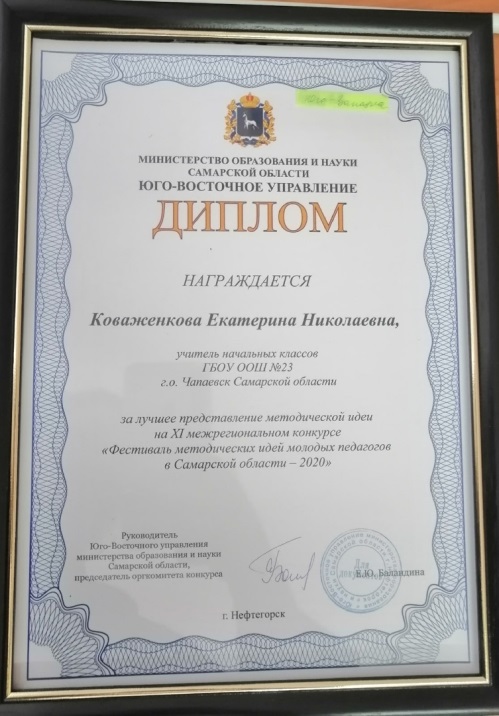 Региональный конкурс исследовательских проектов старших дошкольников и младших школьников (2021/22 учебный год).https://disk.yandex.ru/client/disk/1.%09Региональный%20конкурс%20исследовательских%20проектов%20старших%20дошкольников%20и%20младших%20школьников%202021-22%20УЧЕБНЫЙ%20ГОД Транслирование опыта работы в рамках VII Международной научной конференции «Детство как антропологический, культурологический, психолого-педагогический феномен»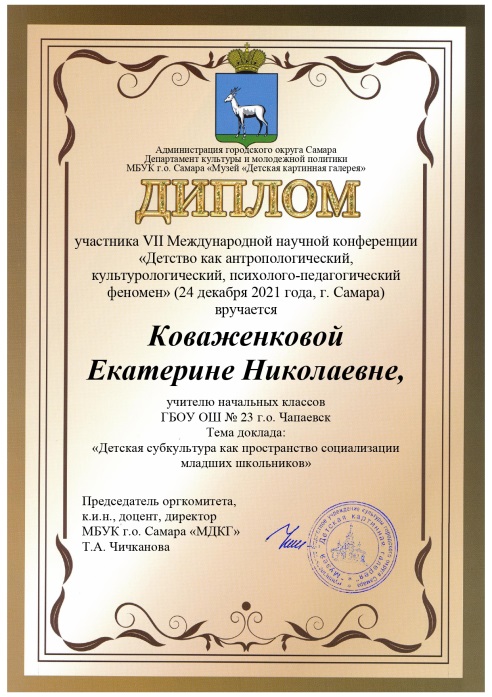 Транслирование опыта работы в рамках VII Международной научной конференции «Детство как антропологический, культурологический, психолого-педагогический феномен». Тема публикации «Детская субкультура как пространство социализации младших школьников».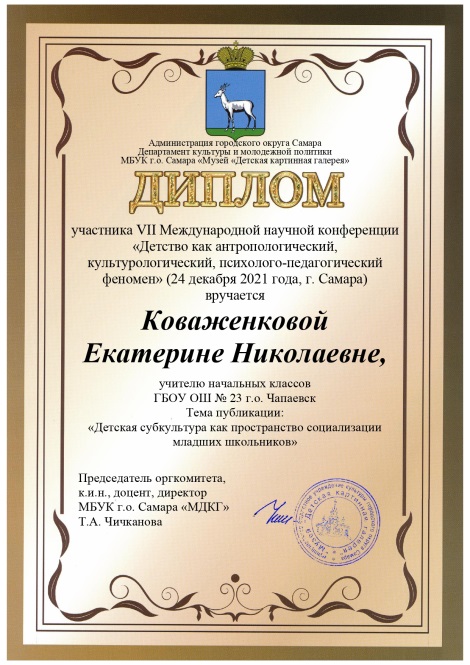 Достижения наставляемого за период реализации программы, связанные с целями наставнической деятельности (если целью являлось прохождение аттестации, то должен быть представлен приказ о прохождении педагогом аттестации; если целью являлось участие в конкурсе, то должен быть представлен результат участия педагога в конкурсе и т.д.)Заполненная наставляемым анкета, с приложением краткого анализа её результатов (Приложение 3).Анкета наставляемого1. Сталкивались ли Вы раньше с программой наставничества? [да/нет] 2. Если да, то где? --- Оцените в баллах от 1 до 10, где 1 – самый низший балл, а 10 – самый высокий.	Что Вы ожидали от программы и своей роли? Развить коммуникабельность, получить полезные знания от наставника, развить свои профессиональные способности. Что особенно ценно для Вас было в программе? Ощущение поддержки в профессиональном и карьерном развитии, развитие профессиональных навыков, умений и компетенций, оказывающих влияние на достижение рабочих показателей и карьерный рост.Чего Вам не хватило в программе/что хотелось бы изменить? ___________________________________________________________1.Курсы повышения квалификации«Технологические основы формирования и развития функциональной грамотности у обучающихся»«Информационная безопасность детей: социальные и технологические аспекты»«Интеллектуально-творческие и социальные игры в образовательном процессе начальной школы»2.Обучение Международная онлайн-конференция «Школа в ФОКУСе. Фокусы для школы».Проект «Взаимообучение городов»Всероссийская конференция «Углеродное регулирование»«Противодействие терроризму»3.КонкурсыРегиональный конкурс исследовательских проектов старших дошкольников и младших школьников 2021/22 УЧЕБНЫЙ ГОДВсероссийский конкурс «Наши друзья - Эколята»Эффективность программы наставничества 12345678910Насколько комфортно было работать в программе наставничества?12345678910Полезность программы профессиональной и должностной адаптации 12345678910Организованные для Вас мероприятия по развитию конкретных профессиональных навыков (посещение и ведение открытых уроков, семинары, вебинары, участие в конкурсах) 12345678910Качество передачи Вам необходимых теоретических знаний 1 2 3 4 5 6 7 8 9 10 Качество передачи Вам необходимых практических навыков 1 2 3 4 5 6 7 8 9 10 Ощущение поддержки от наставника 1 2 3 4 5 6 7 8 9 10 Насколько Вы довольны вашей совместной работой? 1 2 3 4 5 6 7 8 9 10 Насколько оправдались Ваши ожидания? 1 2 3 4 5 6 7 8 9 10 Как часто проводились мероприятия по развитию конкретных профессиональных навыков (посещение и ведение открытых уроков, семинары, вебинары, участие в конкурсах) Очень частоЧастоРедко1-2 разаНикогда